Δίπλες(Deep-fried pastry)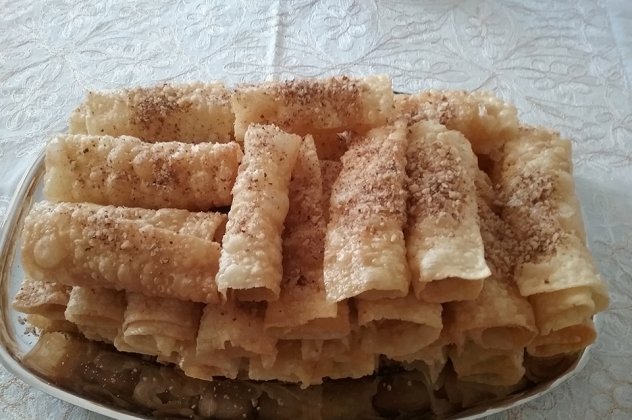 Ingredients Execution For the dough • 10 eggs • 7 cups flour • ½ wine glass of ouzo • Olive oil for frying For the syrup • 1 kg. (5 cups) honey, Pure Greek Honey with fresh honeycomb • 1 kg. (5 cups) sugar • 2 cups water In a bowl mix the eggs with the ouzo. Add flour and knead until the dough becomes soft. Roll out the pastry about ½ cm. thick and cut into slices. In a deep frying pan heat the olive oil, drop in the slices and fold. Turn them quickly and fry. Remove immediately and place in a bowl. Boil the sugar with the water. Add honey and boil until it thickens. Drizzle the syrup over the diples. Serve on a platter, sprinkled with crushed walnuts